Publicado en Barcelona el 18/07/2024 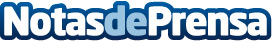 Schneider Electric vuelve a reunir a sus partners IT en los Innovation Days 2024Schneider Electric ha reconocido un año más la confianza y el trabajo de todos sus Partners IT en España, entregando los IT Partners Awards en diferentes categorías. Durante el evento, además, se ha explicado la evolución del programa de IT Partners, que permite generar 8 veces más ingresos con respecto a otras empresas del sector; y se ha mostrado el ejemplo de DELL Technologies y su alianza con Schneider ElectricDatos de contacto:Noelia IglesiasTeam Lewis93 522 86 00Nota de prensa publicada en: https://www.notasdeprensa.es/schneider-electric-vuelve-a-reunir-a-sus Categorias: Programación Sostenibilidad Premios Innovación Tecnológica Sector Energético http://www.notasdeprensa.es